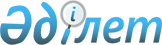 О внесении изменений и дополнения в решение Байдибекского районного маслихата от 23 декабря 2013 года № 20/101 "Об утверждении Правил оказания социальной помощи, установления размеров и определения перечня отдельных категорий нуждающихся граждан"
					
			Утративший силу
			
			
		
					Решение Байдибекского районного маслихата Южно-Казахстанской области от 26 марта 2015 года № 36/191. Зарегистрировано Департаментом юстиции Южно-Казахстанской области 15 апреля 2015 года № 3127. Утратило силу решением Байдибекского районного маслихата Южно-Казахстанской области от 24 мая 2016 года № 4/25      Сноска. Утратило силу решением Байдибекского районного маслихата Южно-Казахстанской области от 24.05.2016 № 4/25.

      В соответствии с подпунктом 4) пункта 1 статьи 56 Бюджетного кодекса Республики Казахстан от 4 декабря 2008 года, пункта 2-3 статьи 6 Закона Республики Казахстан от 23 января 2001 года "О местном государственном управлении и самоуправлении в Республике Казахстан" и постановлением Правительства Республики Казахстан от 21 мая 2013 года № 504 "Об утверждении Типовых правил оказания социальной помощи, установления размеров и определения перечня отдельных категорий нуждающихся граждан", Байдибекский районный маслихат РЕШИЛ:

      1. Внести в решение Байдибекского районного маслихата от 23 декабря 2013 года № 20/101 "Об утверждении Правил оказания социальной помощи, установления размеров и определения перечня отдельных категорий нуждающихся граждан" (зарегистрировано в реестре государственной регистрации нормативных правовых актов за № 2484, опубликовано 17 января 2014 года в газете "Алгабас") следующие изменения и дополнение:

      в правилах оказания социальной помощи, установления размеров и определения перечня отдельных категорий нуждающихся граждан, утвержденных указанным решением:

      подпункт 4) пункта 7 изложить в следующей редакции:

      "4) 9 мая (День Победы) - участникам и инвалидам Великой Отечественной войны в размере 100 кратного месячного расчетного показателя;";

      пункт 7 дополнить подпунктом 9) следующего содержания:

      "9) гражданам, трудившимся и проходившим воинскую службу в тылу, единовременно 5 кратного размера месячного расчетного показателя;";

      подпункт 9) пункта 9 изложить в следующей редакции:

      "9) лицам, заразившиеся Синдромом приобретенного иммунного дефицита или Вирусом иммунодефицита человека по вине медицинских работников и работников в сфере социально бытовых услуг что повлекло вред их здоровью, ежемесячно, в размере до 21,9 месячных расчетных показателей;".

      2. Настоящее решение вводится в действие со дня первого официального опубликования.


					© 2012. РГП на ПХВ «Институт законодательства и правовой информации Республики Казахстан» Министерства юстиции Республики Казахстан
				
      Председатель сессии

      районного маслихата

О. Мынгышов

      Секретарь районного маслихата

С. Спабеков
